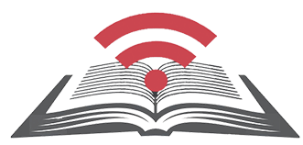 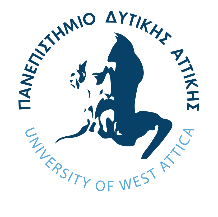 Πανεπιστήμιο Δυτικής Αττικής - ΑΣΠΑΙΤΕ
Διατμηματικό Πρόγραμμα Μεταπτυχιακών Σπουδών«Επιστήμες της Αγωγής μέσω Καινοτόμων Τεχνολογιών και Βιοϊατρικών Προσεγγίσεων»ΑΙΤΗΣΗΠΡΟΣ ΤΗΝ ΕΠΙΤΡΟΠΗ ΑΠΑΛΛΑΓΗΣ ΤΕΛΩΝ ΦΟΙΤΗΣΗΣ ΤΟΥ ΔΠΜΣ«ΕΠΙΣΤΗΜΕΣ ΤΗΣ ΑΓΩΓΗΣ ΜΕΣΩ ΚΑΙΝΟΤΟΜΩΝ ΤΕΧΝΟΛΟΓΙΩΝ 
ΚΑΙ ΒΙΟΪΑΤΡΙΚΩΝ ΠΡΟΣΕΓΓΙΣΕΩΝ» Ονοματεπώνυμο: _____________________________________________________________________Όνομα πατρός: _____________________________Όνομα μητρός: _____________________________Δ/νση κατοικίας: ______________________________________________________________________ΤΚ / Πόλη: ________________________________Τηλέφωνο: ________________________________E-mail: ___________________________________ΑΦΜ: _____________________________________ΔΟΥ: _____________________________________Θέμα: «Απαλλαγή από τα τέλη φοίτησης Δ.Π.Μ.Σ.»Αιγάλεω, ____ / 11 /2022Παρακαλώ όπως εξετάσετε την αίτησή μου για απαλλαγή από τα τέλη φοίτησης του Δ.Π.Μ.Σ. «Επιστήμες της Αγωγής μέσω Καινοτόμων Τεχνολογιών και Βιοϊατρικών Προσεγγίσεων», σύμφωνα με τις διατάξεις της παρ. 2 του άρθρου 418 και του άρθρου 86 του ν. 4957/2022  και της με αριθ. 108990/Ζ1/08-09-2022 (ΦΕΚ 4899/τ. Β΄/16-09-2022) Υπουργικής Απόφασης. Υποβάλλω συνημμένα τα δικαιολογητικά που ορίζονται στο άρθρο 5 της ανωτέρω Υπουργικής Απόφασης.Ο / Η αιτών/ούσα.................................................(ονοματεπώνυμο / υπογραφή)